сторожей (по графику дежурств): в рабочие дни с 19.00 до 07.00; в выходные и праздничные дни круглосуточно.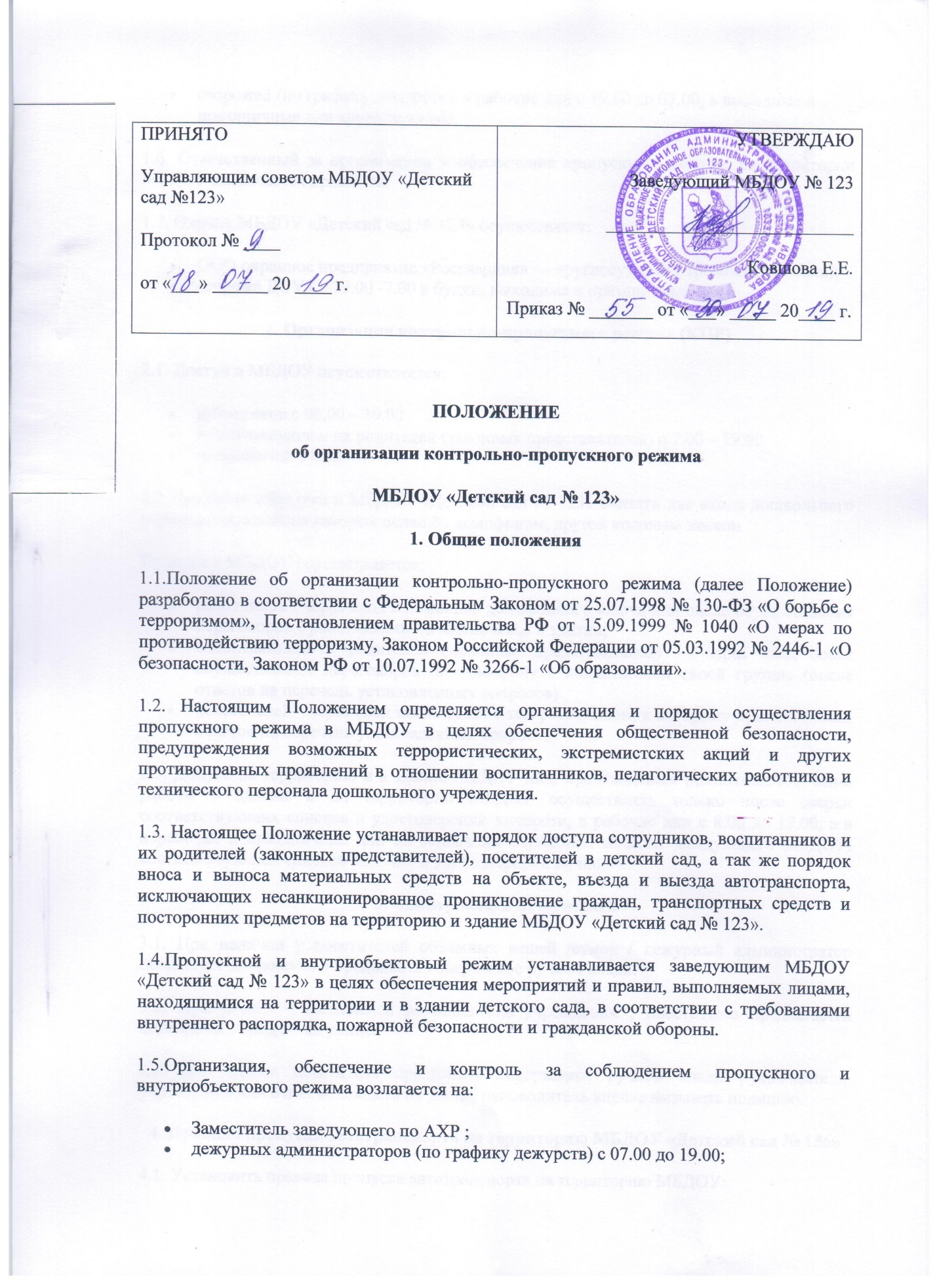 1.6. Ответственный за организацию и обеспечение пропускного режима на территории МБДОУ назначается приказом.1.7. Охрану МБДОУ «Детский сад № 123» осуществляет:ООО охранное предприятие «Росгвардия» — круглосуточно ( тревожная кнопка);сторожа ДОУ ( с 19.00 -7.00 в будни, выходные и праздничные дни).2. Организация контрольно-пропускного режима (КПР)2.1. Доступ в МБДОУ осуществляется:работников с 06.00 – 19.00воспитанников и их родителей (законных представителей) с 7.00 – 19.00посетителей с 8.00 – 17.002.2 Пунктами пропуска в МБДОУ «Детский сад № 123» считать два входа дошкольного учреждения. Один из которых оснащён домофоном, другой кодовым замкомПропуск в МБДОУ осуществляется:работников - через вход с помощью домофонного ключа или после осуществления переговоров с работниками находящимися в здании;воспитанников и родителей (законных представителей) — через вход после осуществления переговоров по домофону с воспитателем своей группы (после ответов на перечень установленных вопросов)посетителей - через вход после связи с тем работником, к которому пришли (после ответов на перечень установленных вопросов)2.3. Допуск на территорию и в здание МБДОУ лиц, производящих ремонтные или иные работы в здании и на территории МБДОУ осуществлять только после сверки соответствующих списков и удостоверений личности, в рабочие дни с 8.00 до 19.00, а в нерабочие и праздничные дни на основании служебной записки заведующего МБДОУ, соответствующих списков рабочих и удостоверений личности.3. Осмотр вещей посетителей3.1. При наличии у посетителей объемных вещей /сумок / дежурный администратор предлагает добровольно предъявить содержимое ручной клади.3.2. При отказе – вызывается руководитель учреждения , посетителю предлагается подождать у входа – на улице.3.3. При отказе посетителя предъявить содержимое ручной клади руководителю учреждения или отказ подождать на улице, руководитель вправе вызывать полицию.4. Правила пропуска автотранспорта на территорию МБДОУ «Детский сад № 156»4.1. Установить правила пропуска автотранспорта на территорию МБДОУ:Запретить парковку и въезд частных автомашин на территорию МБДОУ, а также парковку при въезде на территорию учреждения.Ворота держать в закрытом на замок виде;Ключи от ворот держать на пищеблоке на специальном щите;После сообщения водителем о прибытии к территории МБДОУ, ответственный работник открывает и закрывает ворота после въезда автомашины и осуществляет то же самое после разгрузки – погрузки и выезда автомашины с территории МБДОУ;Ворота для въезда автомашины на территорию МБДОУ открывать только после проверки документов;Обязательно 1 раз в месяц сверять списки автомашин централизованных перевозок и поставщиков услуг заместителем заведующего по АХЧ;Хранить списки автомашин у кладовщика и заместителя заведующего по АХЧ;В случае отсутствия автомашины в списке автомашин централизованных перевозок и поставщиков услуг, принять меры к ограничению доступа автомашины на территорию МБДОУ и выяснению принадлежности данной автомашины к организации, занимающейся централизованными перевозками или поставками услуг;Ответственным лицам строго контролировать соблюдение водителями и грузчиками правил дорожного движения, скоростного режима, мер безопасности при разгрузке-погрузке и других совершаемых действиях;Парковку автомашин для выгрузки продуктов, товаров разрешать только через дверь, ведущую в склад;Осуществить сопровождение выезда автомашин централизованных перевозок и поставщиков услуг;4.2. Установить порядок допуска на территорию образовательного учреждения пожарных машин, автотранспорта аварийных бригад, машины скорой помощи:* Обеспечить беспрепятственный проезд на территорию МБДОУ;* Осуществить обязательную проверку документов лиц, находящихся в специализированном автотранспорте;* Осуществить сопровождение выезда с территории МБДОУ специализированного автотранспорта;5. Обязанности участников образовательного процесса, посетителей при осуществлении контрольно-пропускного режима (КПР)5.1. Заведующий обязан:издавать приказы, инструкции необходимые для осуществления КПРдля улучшения работы КПР вносить изменения в Положениеопределять порядок контроля и ответственных за организацию КПРосуществлять оперативный контроль за выполнением Положения, работой ответственных лиц, дежурных администраторов и т.д.5.2. Заместитель заведующего по АХР обязан:обеспечить исправное состояние домофона, домофонной двери электросистемыобеспечить рабочее состояние системы освещенияобеспечить свободный доступ к аварийным и запасным выходамобеспечить исправное состояние дверей, окон, замков, задвижек, ворот, калиток, фрамуг, стен, крыши и т.д.обеспечить рабочее состояние системы аварийной подсветки указателей маршрутов эвакуацииосуществлять организацию и контроль за выполнением Положения всех участников образовательного процесса5.3. Дежурный администратор обязан:осуществлять контроль за допуском родителей воспитанников (законных представителей), посетителей в здание детского сада и въезда автотранспорта на территорию МБДОУосуществлять обход территории и здания в течение дежурства с целью выявления нарушений правил безопасности;осуществлять контроль за соблюдением Положения работниками МБДОУ и посетителямипри необходимости (обнаружение подозрительных лиц, взрывоопасных или подозрительных предметов и других возможных предпосылок к чрезвычайным ситуациям) принимать решения и руководить действиями для предотвращения чрезвычайных ситуаций (согласно инструкций по пожарной безопасности, гражданской обороне, охране жизни и здоровья детей и т.д.)выявлять лиц, пытающихся в нарушении установленных правил проникнуть на территорию детского сада, совершить противоправные действия в отношении воспитанников, работников и посетителей, имущества и оборудования образовательного учреждения. В необходимых случаях с помощью средств связи подать сигнал правоохранительным органам, вызвать группу задержания вневедомственной охраны5.4. Сторожа обязаны:осуществлять обход территории и здания в течение дежурства с целью выявления нарушений правил безопасности;при необходимости (обнаружение подозрительных лиц, взрывоопасных или подозрительных предметов и других возможных предпосылок к чрезвычайным ситуациям) принимать решения и руководить действиями для предотвращения чрезвычайных ситуаций (согласно инструкций по пожарной безопасности, гражданской обороне, охране жизни и здоровья детей и т.д.)при необходимости (обнаружение подозрительных лиц, взрывоопасных или подозрительных предметов и других возможных предпосылок к чрезвычайным ситуациям) принимать решения и руководить действиями для предотвращения чрезвычайных ситуаций (согласно инструкций по пожарной безопасности, гражданской обороне, охране жизни и здоровья детей и т.д.)выявлять лиц, пытающихся в нарушении установленных правил проникнуть на территорию детского сада, совершить противоправные действия в отношении воспитанников, работников и посетителей, имущества и оборудования образовательного учреждения. В необходимых случаях с помощью средств связи подать сигнал правоохранительным органам, вызвать группу задержания вневедомственной охраныисключить доступ в ДОУ:* работникам с 19.00 до 6.00;* воспитанникам и их родителям (законным представителям), посетителям в рабочие дни с 19.00 до 7.00,* в выходные и праздничные дни всем, за исключением лиц допущенных по письменному разрешению заведующей или заместителя заведующего по АХР МБДОУ5.4. Работники обязаны:работники МБДОУ, к которым пришли дети со взрослыми или посетители должны осуществлять контроль за пришедшим на протяжении всего времени нахождения в здании и на территорииработники МБДОУ должны проявлять бдительность при встрече в здании и на территории детского сада с посетителями (уточнять к кому пришли, проводить до места назначения и передавать другому сотруднику)работники групп, прачечной, кухни должны следить за основными и запасными выходами (должны быть всегда закрыты на запор) и исключать проход работников, родителей воспитанников и посетителей через данные входыработники МБДОУ при связи по домофону с родителями (законными представителями) или посетителями должны задавать вопросы следующего содержания: фамилия, имя отчество того кто желает войти в ДОУ, в какую группу пришли (номер, название), назовите по фамилии, имени и отчеству из работников ДОУ к кому хотите пройти, назвать имя, фамилию и дату рождения ребёнка представителями которого вы являетесь, цель визита, была ли договорённость о встрече (дата, время).5.5. Родители (законные представители) воспитанников обязаны:приводить и забирать детей лично или лицам, указанным в заявлении , не поручать это малоизвестным и неблагонадежным лицам .осуществлять вход и выход из детского сада только через центральные выходы с домофоном;для доступа в детский сад родитель обязан связаться с группой или кабинетом работников МБДОУ через домофон и ответить на утверждённые вопросыпри входе в здание детского сада родители должны проявлять бдительность и интересоваться к кому проходит посетитель, если он проходит вместе с ним по одному звонку домофона, проводить его до места назначения или передать работнику МБДОУ5.6. Посетители обязаны:связаться по домофону с работником детского сада, ответить на вопросы работникапосле входа в здание следовать чётко в направлении места назначенияпосле выполнения цели посещения осуществлять выход чётко в направлении центрального выходане вносить в детский сад объёмные сумки, коробки, пакеты и т.д.представляться если работники МБДОУ интересуются личностью и целью визита6. Участникам образовательного процесса и посетителям запрещается6.1. Работникам запрещается:Нарушать настоящее положениеНарушать инструкции по пожарной безопасности, гражданской обороне, охране жизни и здоровья детейОставлять без присмотра воспитанников, имущество и оборудование МБДОУОставлять незакрытыми на запор двери, окна, фрамуги, калитки, ворота и т.д.Впускать на территорию и в здание неизвестных лиц и лиц, не участвующих в образовательном процессе (родственники, друзья, знакомые и т.д.)Оставлять без сопровождения посетителей детского садаНаходится на территории и в здании детского сада в нерабочее время, выходные и праздничные дни6.2. Родителям (законным представителям воспитанников) запрещается:Нарушать настоящее ПоложениеОставлять без сопровождения или присмотра своих детейДвигаться по территории детского сада в зимний период , отпуская ребёнка одного до воротОставлять открытыми двери в детский сад и группуВпускать в центральный вход подозрительных лицВходить в детский сад через запасные входыНарушать инструкции по пожарной безопасности, гражданской обороне, охране жизни и здоровья детей6.3. Посетителям запрещается:Нарушать настоящее Положение7. Участники образовательного процесса несут ответственность7.1. Работники МБДОУ несут ответственность за:Невыполнение настоящего ПоложенияНарушение инструкций по пожарной безопасности, гражданской обороне, безопасному пребыванию детей и взрослыхНарушение инструкции по охране жизни и здоровья детейДопуск на территорию и в здание МБДОУ посторонних лицДопуск на территорию и в здание МБДОУ лиц в нерабочее время, выходные и праздничные дниХалатное отношение к имуществу МБДОУ7.2. Родители (законные представители) и посетители несут ответственность за:Невыполнение настоящего ПоложенияНарушение правил безопасного пребывания детей в МБДОУНарушение условий ДоговораХалатное отношение к имуществу МБДОУ8. Ответственные и ответственность участников образовательного процесса8.1. Булгакову М.В. заместителя заведующего по АХЧ, назначить ответственным:* за обеспечение пропускного режима;* за исправность и защищенность основных и запасных выходов ежедневно и на период проведения праздничных (выходных) дней. * за соблюдение сроков выполнения ремонтных работ по исправности входных дверей.